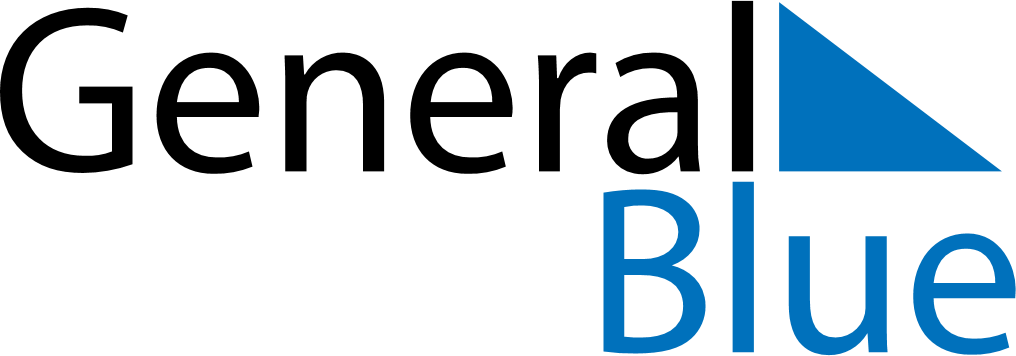 April 2021April 2021April 2021April 2021PhilippinesPhilippinesPhilippinesMondayTuesdayWednesdayThursdayFridaySaturdaySaturdaySunday12334Maundy ThursdayGood FridayEaster SaturdayEaster SaturdayEaster Sunday56789101011Day of Valor121314151617171819202122232424252627282930Lapu-Lapu Day